УПРАВЛЕНИЕ ФЕДЕРАЛЬНОЙ  СЛУЖБЫ ГОСУДАРСТВЕННОЙ  РЕГИСТРАЦИИ, КАДАСТРА И КАРТОГРАФИИ (РОСРЕЕСТР)  ПО ЧЕЛЯБИНСКОЙ ОБЛАСТИ 							454048 г. Челябинск, ул.Елькина, 85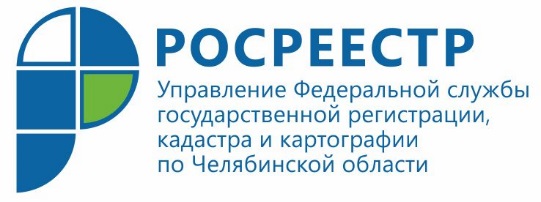 Все больше южноуральцев отдает предпочтение получению услуг Росреестра в электронном видеВ Управлении Федеральной службы государственной регистрации, кадастра и картографии по Челябинской области заслушали отчет «О предоставлении государственных услуг в электронном виде». Отчет на очередном оперативном совещании Управления Росреестра по Челябинской области предоставил начальник отдела эксплуатации информационных систем Егор Галаев.  Он отметил, что у южноуральцев самыми популярными услугами, которые предоставляются через портал Росреестра, являются получение выписки из Единого государственного реестра недвижимости (ЕГРН) и электронная регистрация. Причем, как показывает статистика, все большее число заявителей обращается за этими услугами через Интернет.Так, при использовании сервиса «Запрос о предоставлении сведений ЕГРН» за первое полугодие 2019 года поступило 232732 запроса (за аналогичный период 2018 года –  215235). Также выписки из ЕГРН предоставляются посредством системы межведомственного электронного взаимодействия (СМЭВ), и если в 1 полугодии 2018 года через СМЭВ было получено 182782 запроса, то в 2019 году уже 186477.  Осуществление процесса государственной регистрации прав на недвижимое имущество в электронном виде стало возможно с июля 2015 года. Благодаря комплексу мероприятий по популяризации услуг Росреестра в электронном виде, проводимому   Управлением на протяжении четырех лет, в Челябинской области значительно увеличилось число тех, кто отдает предпочтение электронному, а не бумажному варианту. Это подтверждают цифры: за 6 месяцев 2019 года в электронном виде подано 68800 заявлений о государственной регистрации прав, а в 2018 году их было только 27458.Напомним, при Управлении Росреестра по Челябинской области продолжается работа бесплатных «Курсов по обучению электронным услугам Росреестра». Проводятся занятия для всех желающих (для представителей органов государственной власти и органов местного самоуправления, юридических и физических лиц) как разовые, так и комплексные, как групповые, так и в форме индивидуальных консультаций. Предварительная запись на занятия осуществляется по телефону специальной «горячей линии» – 8 (351) 261-48-05.Пресс-служба Управления Росреестрапо Челябинской области							E-m: pressafrs74@chel.surnet.ruhttps://vk.com/rosreestr_chel